Essepigi RAPID 3000ДВУХСТОРОННИЙ СВЕРЛИЛЬНО-ОБРЕЗНОЙ СТАНОК
с возможностью работы по радиусу и выполнения подрезной обработки
мод.RAPID/3000 – ESSEPIGIОборудование законсервировано с 2005 года
Максимальная полезная длина = 3.100 мм; минимальная полезная длина = 160 мм (под 45о по большей стороне). Система поддержки на «воздушной подушке» позволяет с легкостью осуществлять угловую регулировку на 0о60о.
- Основание из листового металла значительной толщины со шлифованными направляющими из специальной стали, по которым перемещаются 2 каретки; редукторный двигатель 1 л.с. для осуществляемой с помощью правой подвижной каретки регулировки по длине.
- 2 пильных группы с видиевыми пилами  250/300/350 мм (по выбору) с двигателями 3 л.с. РАДИАЛЬНЫЙ рабочий ход по горизонтали 400 мм, перемещение на бесконечных шаровых опорах. Отверстия для удаления отходов и раструбы для отсасывания пыли.
- 2 сверлильных группы с 5-шпиндельными головками с межосевым расстоянием 32 мм, (в качестве альтернативы 5 шпинделей с крестообразным шагом 32-32-25-20) с приводом от двигагелей 3 л.с.; перемещение на бесконечных шаровых опорах по закаленным шлифованным направляющим. Группы могут регулироваться для надлежащей центровки отверстий; 4 индикатора SIKO для регулировки по вертикали и горизонтали. Возможность выполнения сверловки спереди.
- Фиксация заготовки с помощью 2 пневматических вертикальных прижимов; 1 промежуточный суппорт с прижимом. Фиксация с приводом от двух разнесенных одновременно нажимаемых кнопок для повышения безопасности работы.
- Электронный индикатор положений с 5-разрядным цифровым дисплеем, в комплекте с энкодером, для считывания длины распила (точность  0,2 мм). Встроенный электронный счетчик деталей.
- Отдельный пульт управления слева от станка. Микропроцессорный блок управления.
- Педальный привод: во время работы руки оператора не заняты.
- Предохранительные системы и сертификация СЕ.
- 2 нижних ПОДРЕЗНЫХ ГРУППЫ, вращающихся в противоположных направлениях, с высокоскоростными двигателями ATLAS COPCO и видиевыми пилами  120 мм; группы могут регулироваться и позволяют достигать самого высокого качества распила, в особенности при обработке профилей с покрытием лаком, шпоном и пр.
- Автоматический ЗАГРУЗЧИК/РАЗГРУЗЧИК предварительно обрезанных заготовок, с вертикальным магазином; максимальная ширина заготовок = 130 мм. Минимальная длина распила = 245 мм под 45о. Не используется на станках в положении для обработки спереди.
- ОДНООСНОЕ ЭЛЕКТРОННОЕ УСТРОЙСТВО РАЗМЕЩЕНИЯ, для автоматической регулировки длины распила (точность 0,2 мм). 5-разрядный цифровой дисплей. 99 вводимых с клавиатуры положений. Встроенный электронный счетчик деталей.
- ЗАЖИМ ОТВОДА ЗАГОТОВКИ: автоматическая система для освобождения после распила плоскости обработки для выполнения сверления под 45о на длинных заготовках, без предварительного распила. Данная система необходима для станков без загрузчика/разгрузчика.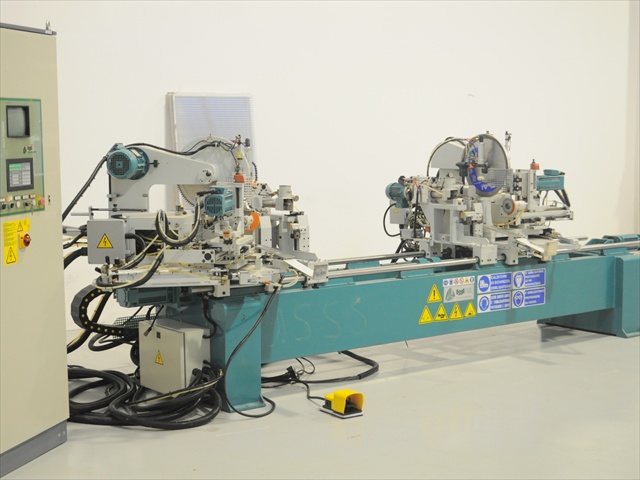 